Муниципальное бюджетное дошкольное образовательное учреждение детский сад общеразвивающего вида с приоритетным осуществлением деятельности по физическому развитию воспитанников № 113	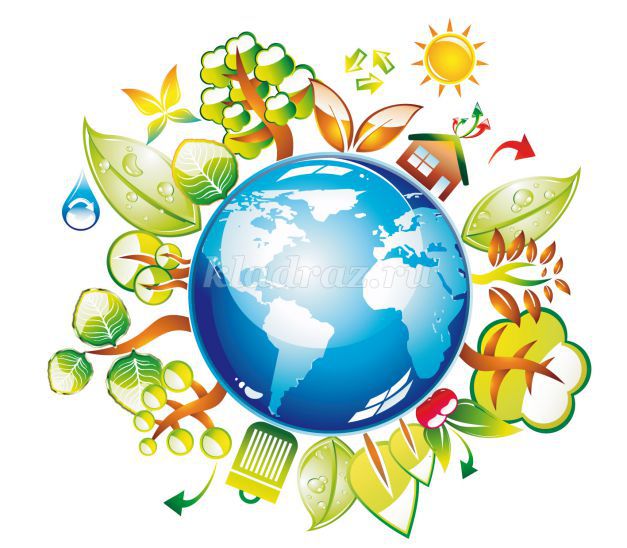 Педагогический проект на тему:«Экологическая культура старших дошкольников во взаимодействии с родителями»                                                                       Составитель:                                                                                             Воспитатель Хмелева А.С.                                                            Екатеринбург                                                         2016                                             Тема проекта: «Экологическая культура старших дошкольников во взаимодействии с родителями»Тип проекта: групповой, долгосрочный, познавательный.Сроки реализации проекта: 2 года. Участники проекта: воспитатели, дети старшего дошкольного возраста и их родители. Актуальность проекта: работа с родителями по экологическому воспитанию дошкольников является одной из составных частей работы дошкольного учреждения. Только опираясь на семью, только совместными усилиями можно решить главную задачу – воспитание человека с большой буквы, человека экологически грамотного. В наше время проблемы экологического воспитания вышли на первый план, и им уделяют все больше внимания. Почему эти проблемы стали актуальными? Причина – в деятельности человека в природе, часто безграмотная, неправильная с экологической точки зрения, расточительная, ведущая к нарушению экологического равновесия. Цель проекта: формирование начал экологической культуры у детей старшего дошкольного возраста, становление осознанно-правильного отношения к природе во всем ее многообразии, к людям, охраняющим ее, отношение к себе как части природы. Формирование 	экологической компетентности 	и природоохранной 	деятельности 	родителей 	в улучшении качества окружающей среды.Задачи: формирование системы элементарных научных экологических знаний, доступных пониманию ребенка-дошкольника;приобщение к правилам безопасного для человека и окружающего мира природы поведения;освоение элементарных норм поведения по отношению к природе, формирование навыков рационального природопользования в повседневной жизни;организовать просвещение родителей, направленное на формирование экологической культуры всех членов семьи.формировать детско-родительские отношения в духе воспитания интереса и экологически правильного поведения в окружающей среде. Этапы реализации проекта: этап - аналитический. Задача этапа: анализ ситуации; определение основных его целей: формирование экологического сознания, экологической культуры, добра и милосердия как базисных качеств личности. этап - организационный: планирование и прогнозирование предстоящей работы. Задачи этапа: экологизация всех разделов программы воспитания и обучения дошкольников; создание экологической среды в группе, привлечение родителей к предстоящей творческой работе в инновационном режиме; разработка планов работы с детьми и родителями по формированию экологического образования через проведения экологических акций. этап - практическая деятельность. Задачи этапа: формирование элементарных экологических знаний и представлений детей и родителей, а также начала, основы экологического образования через проведения экологических акций. этап - итоговый, диагностический. Обобщение результатов работы в самой различной форме, их анализ, закрепление полученных знаний, формулировка выводов и, по возможности, составление рекомендаций. Ожидаемые результаты проекта:  Повышение роли родителей в экологической культуре детей; Увеличение непосредственного участия родителей и детей в организации и проведении различных экологических мероприятий; создание на территории ДОУ экологически благоприятной среды; совершенствование уровня знаний, экологической компетентности родителей по теме проекта; у детей проявится ярко выраженный интерес к объектам и явлениям природы; ребята будут бережно относиться к природе, будут стремиться к правильному поведению по отношению к миру природы; будут проявлять готовность оказывать помощь нуждающимся в ней людям, животным, растениям; дети будут пытаться контролировать своё поведение, поступки, чтобы не причинить вреда окружающей среде, овладеют навыками экологически безопасного поведения в природе. у ребят сформируется стремление к исследованию объектов природы, они научатся делать выводы, устанавливать причинно - следственные связи. у детей будет не только проявлять интерес к объектам окружающей среды, но и будет попытка оценить их состояние с позиции хорошо плохо; разработаны мероприятия по охране и улучшению природной среды; создание условий для практической и исследовательской деятельности; привлечение к совместной работе родителей, педагогов, людей, связанных с природоохранной деятельностью; Цели и задачи экологической культуры дошкольников во взаимодействии с родителямиДошкольный возраст – самоценный этап в развитии экологической культуры человека. В этот период закладываются основы личности, в том числе позитивное отношение к природе, окружающему миру. В этом возрасте ребенок начинает выделять себя из окружающей среды, развивается эмоционально-ценностное отношение к окружающему, формируются основы нравственно-экологических позиций личности, которые проявляются во взаимодействиях ребенка с природой, в осознании неразрывности с ней. Благодаря этому возможны формирование у детей экологических знаний, норм и правил взаимодействия с природой, воспитание сопереживания к ней, активность в решении некоторых экологических проблем. При этом накопление знаний у детей дошкольного возраста не является самоцелью. Они – необходимое условие выработки эмоционально-нравственного и действенного отношения к миру. Семья занимает важное место в экологическом воспитании человека. Именно в семье формируются основы духовного и культурного облика, закладываются вкусы и привычки. Маленькие дети чрезвычайно зависимы от своей семьи, поскольку она обеспечивает: физическое благополучие, включая еду, жилье, одежду заботу о здоровье; эмоциональное благополучие, включая любовь, поддержку, постоянные и мягкие напоминания о том, что хорошо и что плохо; условия развития, включая общение, возможности ползать, ходить, бегать, лазать, играть, а также получать новые впечатления. Цель экологической культуры в современном ДОУ — становление начал экологической культуры у детей, развитие экологического сознания, мышления, экологической культуры у взрослых, их воспитывающих, формирование ответственного отношения к окружающей среде, которое строится на базе экологического сознания. Это предполагает соблюдение нравственных и правовых принципов природопользования и пропаганду идей его оптимизации, активную деятельность по изучению и охране природы своей местности. Сама природа понимается не только как внешняя по отношению к человеку среда — она включает в себя, человека. Вышеуказанные цели достигаются по мере решения в единстве следующих задач: образовательных — формирование системы знаний об экологических проблемах современности и пути их разрешения; воспитательных — формирование мотивов, потребностей и привычек экологически целесообразного поведения и деятельности, здорового образа жизни; развивающих — развитие системы интеллектуальных и практических умений по изучению, оценке состояния и улучшению окружающей среды своей местности; развитие стремления к активной деятельности по охране окружающей среды: интеллектуального (способности к анализу экологических ситуаций), эмоционального (отношение к природе как к универсальной ценности), нравственного (воли и настойчивости, ответственности). Детский сад является первым звеном системы непрерывного экологического образования, поэтому не случайно перед педагогами встает задача формирования у дошкольников основ культуры рационального природопользования. Экологическое воспитание дошкольников осуществляется в ДОУ через весь педагогический процесс – в повседневной жизни и на занятиях. В реализации задач экологического воспитания большое значение имеет природное окружение в детском саду. Это уголки природы во всех группах, комната природы, зимний сад, правильно оформленный и возделанный участок, дающие возможность постоянного непосредственного общения с природой; организация систематических наблюдений за природными явлениями и объектами, приобщение детей к регулярному труду. На участках ДОУ - создание специальных площадок природы, естественных уголков с дикорастущими растениями и культурными растениями, экологическая тропа, и т. д.                  Формы работы с родителями по экологической культуре Немалое значение в воспитании детей имеет пример взрослых, родителей, воспитателей. Зачастую, вырастая, дети ведут себя и поступают так же, как когда-то вели себя и поступали их родители. Если родители будут заниматься вопросами экологического воспитания, то и у детей будет воспитываться интерес, любовь к природе и бережное отношение к ней.  Поэтому экологическое воспитание детей должно проходить в тесном взаимодействии с семьёй ребёнка. Сотрудничество с семьями детей по экологическому направлению, совместно организованные мероприятия не только помогают обеспечить единство и непрерывность педагогического процесса, но и вносят в этот процесс необходимую ребенку особую положительную эмоциональную окраску. В работе с родителями по экологическому воспитанию детей необходимо использовать как традиционные формы, так и нетрадиционные, но все эти формы должны основываться на педагогике сотрудничества. Необходимо привлекать родителей к решению вопросов экологического воспитания детей, нахождению общих правильных ответов и работу следует проводить в двух направлениях: Педагог-родитель; Педагог-ребенок-родитель. Формы работы с родителями по экологической культуре: Анкетирование, проведение опросов с целью выявления их экологической компетентности. Беседы за круглым столом, родительские собрания в нетрадиционной форме (ток-шоу, деловые игры, бюро педагогических услуг, прямой телефон), консультации и сообщения экологической направленности для родительского уголка. Календарь интересных дат–совместные досуги, праздники, КВНы, викторины и т. д. Домашнее 	задание - участие в выставках, смотрах-конкурсах, педагогические ширмы, почтовый ящик и т.д. Привлечение родителей к совместной с детьми трудовой деятельности на участке и в уголке природы. Использование 	научно-популярной 	методической 	литературы 	по проблемам экологического воспитания. Выпуск газет, фотогазет, экологических альбомов, плакатов, папок- передвижек. Деятельность педагогов по приобщению семей к экологическому воспитанию детей, позволит формировать у дошкольников ответственное отношение к окружающей среде, достигнуть более высокого уровня их воспитанности.  Перспективный план по реализации проекта на учебный год. АКЦИЯ «Заботимся о чистоте природы» (май -сентябрь) Цель: обучение детей основам поддержания чистоты в различных местах: дома, в детском саду, на природе. Экологическая тревога: загрязненный участок.  АКЦИЯ «Помогаем птицам» (октябрь-ноябрь) Цель: воспитывать чуткое отношение к птицам, желание помочь им зимой. Экологическая тревога: у птиц нет едыАКЦИЯ: «Маленькая елочка» (декабрь-январь) Цель: обучение общению с природой, бережному отношению к елям. Экологическая тревога: вырубка елей к новогоднему празднику.АКЦИЯ «Для чего нужна вода» (февраль-март) Цель: Формирование представлений   о значении воды в нашей жизни, обучение бережному отношению к ней. Экологическая тревога: вода в опасностиПерспективный план по реализации проекта на учебный год. АКЦИЯ «Чистота города в наших руках!» (октябрь-ноябрь) Цель: Формирование представлений   о поддержании чистоты в окружающей среде, обучение бережному отношению к природе.  АКЦИЯ «Познаем природу» (декабрь-январь) Цель: учить детей беречь и охранять природу  АКЦИЯ «Мой красивый и чистый город!» (февраль-март) Цель: приобщение родителей и детей к поддержанию чистоты придомовой территории и территории, прилегающей к детскому саду  АКЦИЯ «Весна пришла» (апрель-май) Цель: приобщение родителей и детей к поддержанию чистоты придомовой территории и территории, прилегающей к детскому саду, к благоустройству территории ДОУ  Формы и методы работы с родителями: Консультации и сообщения экологической направленности для родительского уголка. Беседы с родителями о важности данной проблемы. Оформление папки «Люби и охраняй окружающую природу». Изготовление фотоальбома. Привлечение родителей к пополнению уголка природы. Участие родителей в различных конкурсах на экологические темы. Участие родителей в субботниках. Проведение совместных экологических экскурсий. Цель экологического воспитания— становление начал экологической культуры у детей, развитие экологического сознания, мышления, экологической культуры у взрослых, их воспитывающих, формирование ответственного отношения к окружающей среде, которое строится на базе экологического сознания. Это предполагает соблюдение нравственных и правовых принципов природопользования и пропаганду идей его оптимизации, активную деятельность по изучению и охране природы своей местности. Сама природа понимается не только как внешняя по отношению к человеку среда — она включает в себя, человека. Семья занимает важное место в экологическом воспитании человека. Именно в семье формируются основы духовного и культурного облика, закладываются вкусы и привычки. Маленькие дети чрезвычайно зависимы от своей семьи, поскольку она обеспечивает: физическое благополучие, включая еду, жилье, одежду заботу о здоровье; эмоциональное благополучие, включая любовь, поддержку, постоянные и мягкие напоминания о том, что хорошо и что плохо; условия развития, включая общение, возможности ползать, ходить, бегать, лазать, играть, а также получать новые впечатления. Детский сад является первым звеном системы непрерывного экологического образования, поэтому не случайно перед педагогами встает задача формирования у дошкольников основ культуры рационального природопользования. Сотрудничество с семьями детей по экологическому направлению, совместно организованные мероприятия не только помогают обеспечить единство и непрерывность педагогического процесса, но и вносят в этот процесс необходимую ребенку особую положительную эмоциональную окраску. Только совместными усилиями мы можем решить главную задачу – воспитать экологически грамотного человека. Список используемой литературы «Мы». Программа экологического образования детей / Н. Н. Кондратьева и др. – СПб.: Детство-Пресс, 2003. Голицына 	Н.С. 	Экологическое 	воспитание 	дошкольников. Перспективное планирование работы с детьми 3-7 лет: Методическое пособие. – М.: Мозаика-Синтез, 2006. Иванова А.И. Живая экология: Программа экологического образования дошкольников. – М.: ТЦ Сфера, 2009. Каменева Л.А., Кондратьева Н.Н. Мир природы и ребенок. Методика экологического воспитания дошкольников: Учебное пособие. – СПБ.: Детство-Пресс, 2007. Коломина Н.В. Воспитание основ экологической культуры в детском саду. Сценарии занятий. – М.: ТЦ Сфера, 2005. Николаева С.Н. Методика экологического воспитания дошкольников: Учебное пособие. – М.: Академия, 2009. Николаева С.Н. Теория и методика экологического образования детей. – М.: Академия, 2002. 8. Николаева С.Н. Экологическое воспитание дошкольников // Педагогика. 2007. - № 5. - С. 22-27. Программа воспитания и обучения в детском саду / Под ред. М.А. Васильевой, В.В. Гербовой, Т.С. Комаровой – 4-е изд., испр. и доп.- М.: Москва – Синтез, 2006. ПриложенияПриложение 1 Анкета для родителей «Насколько вы компетентны в вопросах экологии?» Ф.И.О. Считаете ли вы необходимым знакомить детей с природой нашего города? Считаете ли вы, что в нашем городе существуют экологические проблемы? Какие? На Ваш взгляд, обладаете ли вы достаточной информацией о природе нашего города, чтобы ответить на возникающие у ребенка вопросы? Как часто вы вместе с ребенком совершаете выезды на природу? Как вы считаете, ваш ребенок знаком с правилами поведения в природе? А вы? Какие мероприятия вы могли бы предложить провести на экологические темы в группе или для города? Как вы считаете, в нашем городе существуют проблемы, связанные с бытовыми отходами? Какие? Приложение 2 Примерная тематика бесед и консультаций с родителями по экологическому воспитанию Не причиняя вреда природе. (Обговорить правила поведения в природе.) Пусть цветут травы! (Познакомить с травянистыми растениями, рассказать об их пользе, о том, как их беречь.) Поклонись   	ягодке. 	(Поговорить   	о 	ягодах   	Подмосковья, рассказать,   какие знания можно дать детям, правила сбора ягод, их охрана.) Крылатые доктора. (Познакомить с птицами, за которыми можно проводить наблюдения; на что обращать внимание, какую помощь можем оказать им зимой; каким кормом можно кормить.) 5.Сокровища леса. (Роль леса в жизни человека; что человек получает от леса, как вести себя в лесу; помощь человека лесу.) 6. Ядовитые растения. (Познакомить с ними, каковы правила обращения с ними, охрана ядовитых растений.)  Приложение 3.Примерная тематика ширм для родителей по экологическому воспитанию Азбука поведения в природе. Прогулки в природу. Войди в природу другом! Очей очарованье! Зеленая аптека (о комнатных растениях). В лес по грибы. Поможем крылатым докторам (о птицах). Наши друзья — насекомые. Защитим друзей леса! Пожар — это беда леса! Сбережем нашу елочку. Цветы — земной красы начало. Первоцветы — вестники весны. Давайте беречь воду! Приложение 4. Сбережем родную природу Материал круглого стола для родителей 1. Предложить родителям обсудить следующие вопросы. Оказывает ли природная среда влияние на развитие общества? Оказывает ли общество влияние на природную среду? Может ли мораль  (нравственность) быть регулятором отношений человека к природе? 2. Разобрать следующие ситуации. Находясь на прогулке в лесу, пятилетний Павлик увидел красивую бабочку с оранжевыми крылышками. Мама не знала, как она называется, но предложила сыну   внимательно   ее   рассмотреть   и запомнить внешний вид. «Дома мы посмотрим в книге и узнаем ее название». Вопросы Правильно ли поступила мать? Следует ли всегда сразу отвечать на все вопросы детей? Чему способствовала мать постановкой такой задачи? Как Вы считаете, можно ли ловить бабочек и других насекомых? Что воспитывается в детях при этом? Какие черты характера можно воспитать в детях, наблюдая за насекомыми? Саша, помогая бабушке ухаживать за земляникой    в    саду, заинтересовался тем, как из цветков получаются ягоды. Бабушка предложила мальчику понаблюдать за образованием плодов земляники. Она обратила внимание внука на то, как появилась завязь, как она стала расти, меняться по форме и окраске. Данные наблюдения, направляемые бабушкой, обогатили знания ребенка о росте и развитии земляники. Опираясь на эти знания, Саша смог объяснить процесс образования из цветов ягод смородины, плодов огурцов. У него сложилось элементарное представление о росте и развитии растения, которое впоследствии помогло ему в изучении ботаники в школе. Вопросы Нужно ли предлагать маленьким детям наблюдения и уход за растениями сада и огорода? Что это дает? Как Вы считаете, если ребенок будет принимать участие в трудовой деятельности вместе со взрослыми на огороде и цветнике, сможет ли он проявлять жестокость по отношению к растениям и животным, людям? Принимают ли участие в уходе за растениями сада, огорода Ваши дети? Концерт силами детей «Русская природа». Обсуждение с родителями увиденного. Считают ли они, что такая работа с детьми будет способствовать воспитанию любви к природе родного края, стремлению беречь ее. Можно ли относиться к природе как средству воспитания в человеке прекрасного? «Прекраснее всего сама природа. В нее-то и вглядывайтесь как можно пристальнее. Для начала возьмите цветок, или лист, или паутину, или узоры мороза на стекле... Все это произведения искусства величайшей художницы природы. Постарайтесь определить словами то, что вам в них нравится. Это заставит внимание сильнее вникать в наблюдаемый объект, сознательнее относиться к нему при оценке, глубже вникать в его сущность... Обращайтесь... к исследованию всего, что попадается вам на глаза и что помогает вырабатывать хороший вкус и любовь к красивому». (К. Станиславский) 5. Предложить родителям подумать, что можно вместе с детьми делать по охране природы (конкретные дела в природе на даче, около дома, в детском саду). Приложение 5 Интеллектуально-творческая игра  «В гармонии с природой» Ведущий. Сегодня у нас интеллектуально-творческая игра «В гармонии с природой». Участвуют воспитатели и родители детского сада. На столе – разрезанные части двух открыток. Предлагаю каждому взять по части открытки и составить целые открытки из частей. У нас образовались две команды. Пожалуйста, посовещайтесь, придумайте название команды и выберите капитана. Конкурс 1. «Разминка». Командам по очереди задаются вопросы, оценивается правильность и быстрота ответов. 1. Наука о правильном природопользовании и охране живых организмов. (Экология) 2.Документ, содержащий краткие сведения о распространении и мерах охраны редких видов растений всего мира. (Красная книга) 3. Как называется растительный мир? (Флора) 4.Какой овощ содержит наибольшее количество каротина, так называемого «витамина роста»? (Морковь) Цветы этого дерева применяют в качестве чая при простудных заболеваниях? (Липа) Полезный комнатный цветок, запах листьев которого отпугивает мух и комаров. (Герань) Витаминное блюдо, приготовленное из измельченных овощей с добавлением соли и растительного масла. (Салат) Великий русский полководец А.В.Суворов очень ценил эту злаковую культуру. Кашу, приготовленную из нее, он называл богатырской, ведь она не только вкусна, но и очень питательна. Что это за злак? (Гречиха) Эта овощная культура до появления на Руси картофеля занимала в рационе крестьян второе место после хлеба. Как известно из народной сказки, она может вырасти до невероятных размеров. (Репа) Засушенные цветки этого горного растения, о котором пела в популярной песне София Ротару, избавят ваш дом от моли. (Лаванда) Конкурс 2. «Урожай плодов». Сейчас будем выращивать урожай на деревьях познания. Члены команды в ходе эстафеты перечисляют методы и приемы ознакомления дошкольников с природой. Жюри оценивает, какое дерево будет урожайней. Музыкальная пауза. Конкурс 3. «Загадалки». Ведущий. У меня в руках изображения животных, птиц, насекомых. Каждая команда берет по одной карточке, не показывая соперникам. Необходимо составить рассказ о животном на рисунке, не называя его, а командасоперница должна угадать, о ком идет речь. Жюри оценивает лучший рассказ и правильный ответ. Информационная справка для зрителей «Известное об известном» 1. Самый крупный: из млекопитающих – синий кит 150 тонн, 30 метров из птиц – страус 90 кг, высота 270 см из змей – анаконда длина 5-10 метров 2. Самые высокие растения -- эвкалипт до 162 м Самые толстые - баобаб до 50 метров в окружности Самые длинные – ротансовая пальма, стебли тянутся до 400 метров в длину 3.Быстрее всех: бегает гепард плавает меч-рыба летает стриж 4.Стебли бамбука за сутки могут вырасти на 90 см. Его максимальная высота – 36 метров. 5.Птиц на земле – 8500 разных видов. Из них 770 живут у нас. Предполагается, что всех птиц примерно 100 миллиардов. 6.Один цветок одуванчика дает 200 семян. На растении бывает до 6 цветков. Появляется 1200 новых одуванчиков. 7.Белка заготавливает на зиму до 600 граммов сухих грибов. 8.Быстрее всех трубчатых грибов растет подберезовик, по 4-5 см в сутки. Обыкновенные пчелы в секунду делают 200 взмахов крыльями. При продолжительности жизни в 70 лет человек тратит на сон 23 года, на разговоры – 13 лет, на еду – 6 лет, на умывание – 1,5 года. Конкурс 4. «Угадай мелодию». Командам необходимо угадать песни из возможных 7 нот о природе. Подсказки: Песня о неразделенной любви. (Что стоишь качаясь, тонкая рябина?) Песня о том, что украшает город. (Городские цветы) 3.То, что мы должны принимать таким, как есть. (У природы нет плохой погоды) 4. О птицах, которые красиво поют. (Вы слыхали, как поют дрозды) 5.О кустарниках, красиво пахнущих и цветущих. (Отцвела сирень, черемуха в саду) Песня о тех местах, где можно услышать красивое пение птиц. (Соловьиная роща) Песня, в которой говорится о раннем пробуждении природы. (Яблони в цвету) 8.Песня о цветке, который растет в горах. (Лаванда) Конкурс 5. «Домашнее задание». Командам 	дано 	задание 	нарисовать 	плакаты 	экологической направленности, придумать им название и защиту. Жюри оценивает домашнее задание по этим критериям. Конкурс 6. «Театр-экспромт»». Команды разыгрывают сценку-пантомиму на темы басен Крылова. 1 команда – басня «Свинья под дубом» 2 команда – басня «Ворона и лисица» жюри оценивает оригинальность и точность изображаемых образов, язык пантомимы. Пока команды готовятся, совершим небольшое путешествие в мир сказок. Из каких сказок эти отрывки? «…их там видимо-невидимо. И на кочках. И под кочками, и в чащах, и на лужайках, и под камнями, и под деревьями!... стебельки пушистые, точно бархатные, лепестки будто хрустальные.» (С. А. Маршак «Двенадцать месяцев»). «Слыхал, что есть такой цветок. Видеть его нашему брату нельзя. Кто поглядит, тому белый свет не мил станет». (П.П.Бажов. «Каменный цветок») «…зернышко сразу дало росток, а из ростка вырос большой чудесный цветок, совсем как тюльпан. Но лепестки цветка были плотно сжаты, точно у нераспустившегося бутона. ( Х.К.Андерсен. «Дюймовочка») «Ей очень понравился красивый цветок вроде ромашки.У него было семь прозрачных лепестков, каждый другого цвета: желтый, красный, синий, зеленый, оранжевый, фиолетовый и голубой» (В.П.Катаев. «Цветиксемицветик»). «Что ты сделал? Как ты посмел сорвать в моем саду мой заповедный, любимый цветок? Я хронил его паче зеницы ока моего и всякий день утешался, на него глядючи, а ты лишил меня всей утехи в моей жизни». (С. Т. Аксаков. «Аленький цветочек».) «В городе было очень красиво. Вокруг каждого дома росли цветы: маргаритки, ромашки, одуванчики. Там даже улицы назывались именами цветов: 	улица Колокольчиков, аллея Ромашек, бульвар Васильков. А сам город назывался цветочным городом». (Н. Н. Носов. «Приключения Незнайки и его друзей») Конкурс 7. «Проявим фантазию – создадим образ». Экологическое 	воспитание 	неразрывно 	связано 	с 	изобразительной деятельностью, в частности с нетрадиционной техникой рисования. Задания командам: в течение 3 минут подобрать технику рисования, которая соответствует раскрытию данной темы: команда – тема «Подводный мир» команда – тема «Царство снежной королевы»». Жюри оценивает творчество воспитателей, нетрадиционность изображения. Игра для болельщиков «Перевертыши». Конкурс 8. «Дуэль». Команды по очереди называют народные приметы. Выигрывает тот, кто назовет их больше. В это время капитаны команд за отдельным столиком вырабатывают правила поведения детей на природе, начинающихся с частицы НЕ. В лесу много орехов, но мало грибов – зима будет суровая и снежная. Деревья покрылись инеем – к теплу. Если выпадает снег, когда деревья еще не сбросили листву – он скоро растает. Если осина в сережках (цветет богато) – то будет богатый урожай овса. 5.Зацвела осина – пора сеять морковь. На дубе много желудей – перед морозной зимой и плодородному лету. Листопад скоро проходит – к холодной зиме. Поздний листопад – к суровой и продолжительной зиме, к неурожайному году. Много сока в березах – к дождливому лету. Хорошо цветет рябина – к урожаю льна. Если в пору цветения рябины тепло, то все лето будет сухое и погожее. Если летом в лесу на рябине мало плодов – осень будет сухая, а много плодов – к дождливой осени и малоснежной зиме. Зазеленела черемуха – пора сеять картофель. Если черемуха рано зацвела, то лето будет теплым. Если на черемухе много цветов – то лето будет мокрое. Подведение итогов конкурсов. Слово жюри. № п/п Совместная деятельность педагога с детьми Взаимодействие с семьёй 1. Сбор в поход (беседа, наблюдение, труд). Чтение О.Солопова «Приключение кота Леопольда и его друзей во дворе» Трудовой десант «Посадка рассады бархатцев, астр и других цветов на территории детского сада». 2. Распределение знаков на участке детского сада. Изготовление знака «Не сорите». 3. Игра-путешествие «Собери и положи». Игра-любование на участке. Составление карты-схемы экологической тропы моей семьи. 4. Раскрашивание листовок «Чистый двор» для составления газеты. Аппликация «Осенняя открытка». Изготовление газеты «А у нас во дворе», «Фотогазета». № п/п Совместная деятельность педагога с детьми Взаимодействие с семьёй 1. Наблюдение, беседа. Оформление коробки для корма птиц. 2. Аппликация «Птички в кормушке». Составление слайдов, что едят птички. 3. Экскурсии, п/и, д/и Раскладывание корма в кормушки. Изготовление птичьих кормушек, развешивание по экологической тропе. 4. Разучивание стихов о птицах. «Заботимся о птицах зимой» -плакат экологической направленности. № п/п Совместная деятельность педагога с детьми Взаимодействие с семьёй 1. Инсценировка: «Встреча с ёлочкой» Выпуск плакатов. 2. Изготовление альбома «Спасём ёлочку» Изготовление табличек знаков «Не рубите ели» 3. Цикл наблюдений за елью. Укрыть ёлочку снегом. Установка знаков по экологической тропе. 4. «Кто дружит с елочкой?» Оформление стенгазеты о пословицах и поговорках о сохранение ели. Фотовыставка новогодней ели на своей экологической тропе. № п/п Совместная деятельность педагога с детьми Взаимодействие с семьёй 1. Опыты по изучению свойств воды. Создание семейной лаборатории. 2. Рисование «Мир в капельке воды», «Радуга-дуга». Выставка «Запрещающие знаки». 3. Экскурсия «Кому нужна вода». Развлечение «Вода и птички». Изготовление атрибутов к развлечению. 4. Составление книжки-раскраски «Вода и жизнь». Разучивание стихов о воде в семейном кругу. № п/п Совместная деятельность педагога с детьми Взаимодействие с семьёй 1. Природа нашего города. Показ презентации о парках городаОформление фотостенда  «Природа нашего города». 2. Берегите природу. Составление книжки «Охрана природы» Проведение беседы с родителями с предварительным анкетированием на тему «Берегите природу». 3. Отдыхаем, не вредя! Показ презентации: «Куда деть мусор?» Создание семейные архивы «Отдыхаем, не вредя!» (семейные фотографии – отдых на природе: парк, лес, на даче). 4. Пусть город будет чистым!Беседа: о способах переработки мусора, о возможностях его вторичного использования. Показать на примерах, какой ущерб наносят отходы городу. Создание совместно с родителями рекламных листовок для мусорных урн типа: «Пусть город будет чистым!» «Отдай мне мусор!» и т.п. Проведение субботника по благоустройству территории ДОУ № п/п Совместная деятельность педагога с детьми Взаимодействие с семьёй 1. Играя, познаем природу. Экологические игры Оформление передвижной папки для родительского уголка «Люби и охраняй окружающую природу». 2. Вода – источник жизни! Беседа: Вода является местом обитания множества растений и живых организмов. Изготовление информационной странички для родительского уголка: «Вода – источник жизни!» 3. Азбука поведения в природе. Чтение книг о природе Бианки, Пришвина, Чарушина, Паустовского. Создание совместного альбома: «Не причиняй вреда природе». 4. Поможем крылатым докторам (о птицах). Беседы о птицах и их пользе в природе, показ презентации лесные доктора Изготовление кормушек для птиц № п/п Совместная деятельность педагога с детьми Взаимодействие с семьёй 1. Уборка закрепленных участков в детском саду, посадка рассады цветов для клумб в детском саду Привлечение родителей к сбору мусора на прилегающей территории детского сада. 2. Проведение совместно с родителями экологическое прогулки по микрорайону с целью выявления экологических проблем и поиска решений для их устранения. Проведение совместно с родителями экологическое прогулки по микрорайону с целью выявления экологических проблем и поиска решений для их устранения. 3. Чтение сказок о природе. Составление сказки на экологическую тему Домашнее задание – придумать сказки, частушки, речевки на экологические темы. 4. Показ презентации про Екатеринбург и его достопримечательности. Конкурс рисунков для родителей и детей на тему: «Мой красивый, чистый город!» Показ презентации про Екатеринбург и его достопримечательности. Конкурс рисунков для родителей и детей на тему: «Мой красивый, чистый город!» № п/п Совместная деятельность педагога с детьми Взаимодействие с семьёй 1. Братья наши меньшие. Беседа на тему: «Животные в городе». Прогулка –наблюдение «Пробуждение весны» Консультация для родителей: «Осторожно БЕШЕНСТВО» Привлечение к субботнику по уборке остатков жизнедеятельности различных животных  2. И снова о порядке. Беседы с детьми о вреде оставленного мусора в окружающей среде, показ фильма «Экологическая катастрофа» Совместная подготовка буклета «А знаете ли вы, что...» (Как долго разлагается различный мусор: бумага, стекло, пластик). 3. «Огонь – беда для леса!» Беседы с детьми на темы пожаров в лесу и их предупреждение. Оформление папки передвижки на тему «Береги лес от огня» 4. Высадка рассады цветов на клумбу участка, а также рассады овощей на огороде. Проведение субботника с родителями по озеленению территории детского сада. 